ГОСУДАРСТВЕННОЕ БЮДЖЕТНОЕ ПРОФЕССИОНАЛЬНОЕ ОБРАЗОВАТЕЛЬНОЕ УЧРЕЖДЕНИЕ«СМОЛЕНСКОЕ ОБЛАСТНОЕ МУЗЫКАЛЬНОЕ УЧИЛИЩЕИМЕНИ М. И. ГЛИНКИ»П Р И К А З«21» сентября 2020 г.						                      №87				     О проведении IV Всероссийскогофестиваля-конкурса детскогоисполнительского искусства«Ступени мастерства», посвящённогоДню народного единстваВ целях выявления одарённых детей и молодёжи, сохранения и развития музыкально-педагогических традиций отечественной исполнительской школы, профессиональной ориентации учащихся детских музыкальных школ, детских школ искусствп р и к а з ы в а ю:      1. Провести в 2020/2021 учебном году IV Всероссийский фестиваль-конкурс детского исполнительского искусства «Ступени мастерства», посвящённый Дню народного единства (далее – фестиваль-конкурс) в заочном формате.       2. Утвердить Положение о фестивале-конкурсе согласно приложению №1 к настоящему приказу.      3. Утвердить состав организационного комитета по подготовке и проведению фестиваля-конкурса согласно приложению № 2 к настоящему приказу.      4. Возложить на методический отдел государственного бюджетного профессионального образовательного учреждения «Смоленское областное музыкальное училище имени М. И. Глинки» организацию и проведение фестиваля-конкурса.П О Л О Ж Е Н И Ео IV Всероссийском фестивале-конкурсе детского исполнительского искусства «Ступени мастерства», посвящённом Дню народного единстваМесто проведения: г. Смоленск, ул. Дзержинского, д. 17, ГБПОУ «Смоленское областное музыкальное училище имени М. И. Глинки».Дата проведения: 26-27 ноября 2020 г. (заочно). Учредители и организаторы: Департамент Смоленской области по культуре, ГБПОУ «Смоленское областное музыкальное училище имени М. И. Глинки».1. Цели и задачи фестиваля-конкурсаЦели фестиваля-конкурса:- пропаганда детского исполнительского искусства;- реализация юными музыкантами творческих способностей;- обмен опытом между юными исполнителями и преподавателями детских музыкальных школ, детских школ искусств Смоленской области;- сохранение и развитие культурного потенциала Смоленской области.Задачи фестиваля-конкурса:- открытие новых имён и талантов в области детского исполнительного искусства;- приобщение учащихся к лучшим образцам инструментального исполнительства;- сохранение и приумножение традиций отечественной исполнительской школы.2. Участники фестиваля-конкурса, номинации, возрастные группы2.1. В фестивале-конкурсе участвуют юные солисты-инструменталисты по следующим инструментам:- фортепиано;- народные инструменты (домра, балалайка, баян, аккордеон, гармонь, гитара);- духовые и ударные инструменты;- струнно-смычковые инструменты.2.2. Для участников фестиваля-конкурса устанавливаются следующие возрастные группы:- первая возрастная группа – до 10 лет включительно;- вторая возрастная группа – от 11 до 12 лет включительно;- третья возрастная группа – от 13 до 14 лет включительно;- четвёртая возрастная группа – от 15 лет и старше.2.3. Возраст участников определяется на момент проведения конкурса.3. Документы, необходимые для участия в фестивале-конкурсе3.1. Для участия в фестивале-конкурсе необходимо не позднее 13 ноября 2020 года направить в организационный комитет заявку по установленной форме (приложение № 1 к Положению).3.2. Заявки на участие в фестивале-конкурсе направляются по e-mail: metodcentr67@yandex.ru в электронном виде в формате PDF. Рукописные или не соответствующие установленной форме заявки не рассматриваются.3.3. Вместе с заявкой необходимо прислать видеозапись выступления участника в соответствии с указанными программными требованиями. Название файла должно содержать фамилию, имя участника, возрастную группу, инструмент, наименование учебной организации.3.4. К заявке необходимо приложить копию свидетельства о рождении (паспорта) участника фестиваля-конкурса.3.5. Участники фестиваля-конкурса оформляют согласие на обработку персональных данных (приложения № 2, № 3 к Положению). Письменное согласие на обработку персональных данных заполняется самим участником фестиваля-конкурса (от 14 лет и старше), либо одним из родителей (законных представителей) участника (до 14 лет).4. Порядок проведения фестиваля-конкурса, жюри, оценка выступлений4.1. Для подготовки и проведения конкурса создаётся организационный комитет (далее - оргкомитет).4.2. Конкурсные прослушивания проводятся заочно, по предоставленным в оргкомитет видеозаписям. Произведения конкурсной программы исполняются наизусть.4.3. Для оценки выступлений участников конкурса оргкомитет формирует состав жюри. 4.4. Жюри определяет победителей конкурса в каждой возрастной группе. Победителям присваивается звание Лауреата I, II, III степени или Дипломанта I, II, III степени. Участникам конкурса, не занявшим призовые места, вручаются дипломы участников.4.5. Жюри имеет право:- присуждать не все призовые места;- делить призовые места между участниками;- присуждать специальные дипломы и грамоты.4.6. Все решения жюри являются окончательными, пересмотру и обсуждению не подлежат.4.7. Оргкомитет имеет право до начала конкурсных прослушиваний отклонить заявку, не соответствующую Положению о конкурсе.4.8. Все решения жюри являются окончательными, пересмотру и обсуждению не подлежат.5. Программные требования и критерии оценки выступлений участников фестиваля-конкурса5.1. По всем возрастным группам участники представляют два разнохарактерных произведения. Время исполнения конкурсной программы – не более 7 минут.5.2. Использование фонограммы во время выступления не допускается.5.3. Замена произведений и порядка их исполнения в программе не допускается; программа должна соответствовать заявке.5.4. Критерии оценки выступлений участников: - уровень исполнительского мастерства (соблюдение стилистических особенностей произведения, владение техникой исполнения, динамикой и штрихами);- воплощение замысла композитора;- артистизм и эмоциональность выступления.6. Финансовые условия6.1. Для участников конкурса устанавливается вступительный взнос в размере 1 080 рублей. 6.2. Организационный взнос с пометкой «Фестиваль-конкурс» перечисляется до 20 ноября 2020 г. по безналичному расчёту. Счёт, договор, акт и банковские реквизиты для оплаты по безналичному расчёту будут сообщены дополнительно после получения заявок на участие в фестивале-конкурсе.6.3. В случае непредставления видеозаписи в оргкомитет конкурса организационный взнос не возвращается.СОСТАВорганизационного комитета  IV Всероссийского фестиваля-конкурса детского исполнительского искусства«Ступени мастерства», посвящённого Дню народного единстваЧлены организационного комитета:									Приложение № 1 									к Положению о конкурсеЗАЯВКАна участие в IV Всероссийском фестивале-конкурседетского исполнительского искусства«Ступени мастерства», посвящённом Дню народного единства1. Фамилия, имя участника:__________________________________________.2. Образовательное учреждение:______________________________________.3. Дата рождения (число, месяц, год):__________________________________. 4. Инструмент, возрастная группа:____________________________________.5. Ф. И. О. преподавателя (полностью):________________________________.6. Контактные телефоны преподавателя, e-mail__________________________.7. Ф. И. О. концертмейстера (полностью):______________________________.8. Программа выступления и хронометраж:1.__________________________________________________________(мин.)2.__________________________________________________________(мин.)9. Форма оплаты организационного взноса (наличная, безналичная):_______.Подпись директораобразовательного учрежденияили преподавателя                 						__________________________                    (МП)									Приложение № 1 									к Положению о конкурсеСОГЛАСИЕ на обработку персональных данных(для участников от 14 лет и старше)г. Смоленск							    	«___»  __________  2020 г.Я,__________________________________________________________________________________ ,(Ф.И.О)________________________________серия______№_________ выдан(о)_______________________(вид документа, удостоверяющего личность)_____________________________________________________________________________________						(когда и кем)проживающий(ая) по адресу:___________________________________________________________,_____________________________________________________________________________________настоящим даю свое согласие на обработку ГБПОУ «Смоленское областное музыкальное училище имени  М. И. Глинки» моих персональных данных и подтверждаю, что, давая такое согласие, я действую своей волей и в своих интересах.Согласие дается мною для целей: участия в IV Всероссийском фестивале-конкурсе детского исполнительского искусства «Ступени мастерства», посвящённом Дню народного единства и распространяется на следующую информацию: паспортные данные. Настоящее согласие предоставляется на осуществление любых действий в отношении моих персональных данных, которые необходимы или желаемы для достижения указанных выше целей, включая (без ограничения) сбор, систематизацию, накопление, хранение, уточнение (обновление, изменение), использование, распространение (в том числе передача), обезличивание, блокирование, уничтожение, трансграничную передачу персональных данных, а также осуществление любых иных действий с моими персональными данными с учетом федерального законодательства.В случае неправомерного использования предоставленных мною персональных данных согласие отзывается моим письменным заявлением.Данное согласие действует с «19» октября по «01» декабря 2020 г. ____________________________________________________________	                    (Ф.И.О., подпись лица, давшего согласие)								Приложение № 3к Положению о конкурсеСОГЛАСИЕна обработку персональных данных(для участников конкурса до 14 лет)г. Смоленск							         «_____»______________2020 г.Я, __________________________________________________________________________(Ф. И. О.)мать (отец, законный представитель) __________________________________________________,  (нужное подчеркнуть)				(фамилия, имя, отчество учащегося)___________________________серия_________№________________выдан__________________(вид документа, удостоверяющего личность)_________________________________________________________________________________,							(кем и когда)проживающий (ая) по адресу:__________________________________________________________________________________________________________________________________________,настоящим даю своё согласие на обработку ГБПОУ «Смоленское областное музыкальное училище имени М. И. Глинки» персональных данных_______________________________________________ _____________________________________________________________________________________				(фамилия, имя, отчество учащегося) и подтверждаю, что, давая такое согласие, я действую своей волей и в его (её) интересах.Согласие даётся мною для целей: участия ___________________________________________________________________________________________________________________________________	         				(фамилия, имя, отчество учащегося)в IV Всероссийском фестивале-конкурсе детского исполнительского искусства «Ступени мастерства», посвящённом Дню народного единства и распространяется на следующую информацию: данные свидетельства о рождении.Настоящее согласие предоставляется на осуществление любых действий в отношении его (её) персональных данных, которые необходимы или желаемы для достижения указанных выше целей, включая (без ограничений) сбор, систематизацию, накопление, хранение, уточнение (обновление, изменение), использование, распространение (в том числе передача), обезличивание, блокирование, уничтожение, трансграничную передачу персональных данных, а также осуществление любых иных действий с моими персональными данными с учётом федерального законодательства.В случае неправомерного использования предоставленных мною персональных данных согласие отзывается моим письменным заявлением.Данное согласие действует с «19» октября по «01» декабря 2020 г. ______________________________________________________________           (Ф. И. О., подпись лица, давшего согласие, расшифровка подписи)	Директор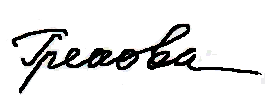 Е. П. ГрековаПриложение №1к приказу  директора			     ГБПОУ «Смоленскоеобластное музыкальноеучилище имении М. И. Глинки»	    от «21» сентября 2020 г. № 87Приложение №2 к приказу  директора			     ГБПОУ «Смоленскоеобластное музыкальноеучилище имении М. И. Глинки»	    от «21» сентября 2020 г. № 87ГрековаЕлена Петровна- директор государственного бюджетного профессионального образовательного учреждения «Смоленское областное музыкальное училище имени М. И. Глинки»;Панфёрова Вероника Александровна- методист государственного бюджетного профессионального образовательного учреждения «Смоленское областное музыкальное училище имени     М. И. Глинки».БерёзкинаНадежда Васильевна- заместитель директора по внеклассной работе государственного бюджетного профессионального образовательного учреждения «Смоленское областное музыкальное училище имени М. И. Глинки»;Кубышкина Надежда Павловна- председатель предметно-цикловой комиссии «Оркестровые духовые и ударные инструменты» государственного бюджетного профессионального образовательного учреждения «Смоленское областное музыкальное училище имени М. И. Глинки»;МаксименкоМария ВасильевнаПавлюченковВиктор Федорович- преподаватель предметно-цикловой комиссии «Инструменты народного оркестра» государственного бюджетного профессионального образовательного учреждения «Смоленское областное музыкальное училище имени М. И. Глинки», заслуженный работник культуры Российской Федерации, доцент;Созонова Ольга Викторовна- заместитель директора государственного бюджетного профессионального образовательного учреждения «Смоленское областное музыкальное училище имени                  М. И. Глинки» по учебной работе;ФлейманВладимир Давыдович- председатель предметно-цикловой комиссии «Фортепиано» государственного бюджетного профессионального образовательного учреждения «Смоленское областное музыкальное училище имени                 М. И. Глинки», заслуженный работник культуры Российской Федерации.